PSİKOSOSYAL DESTEK EĞİTİMİ “GÜÇLENDİRİCİ-ÖNLEYİCİ ETKİNLİKLER”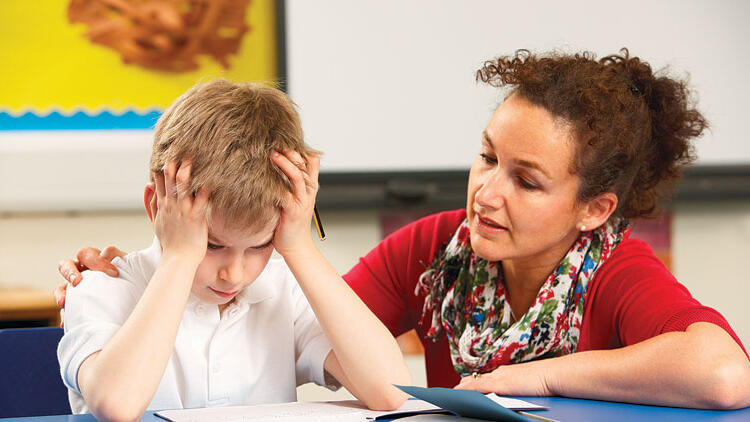 Rehber Öğretmenimiz Ayşenur Şahin tarafından, Psikososyal Destek Eğitim Programı kapsamında 3 . sınıf öğrencilerimize, Güçlendirici-Önleyici Etkinlikler uygulanmıştır.